フォーマット共通化の状況（参考資料）１．地盤（ボーリング）情報表　関連文献（例）表　ボーリングデータの無償公開状況（例）出所：地盤情報のオープンデータ化時代における電子納品対応とは（坂森 計則）p.3より抜粋http://www.jsgi.org/2014symposium/03-symposium2014-Sakamori.pdf表　データ公開事例の比較（地盤情報）出所：各公開データをもとに三菱総合研究所作成表　ボーリング交換用データ（XML）の例出所：出所：こうち地盤情報公開サイトhttp://geonews.zenchiren.or.jp/contents/prefdata/Kochi/39_KochiP/boring/DATA/BEDPKochi19980031.XML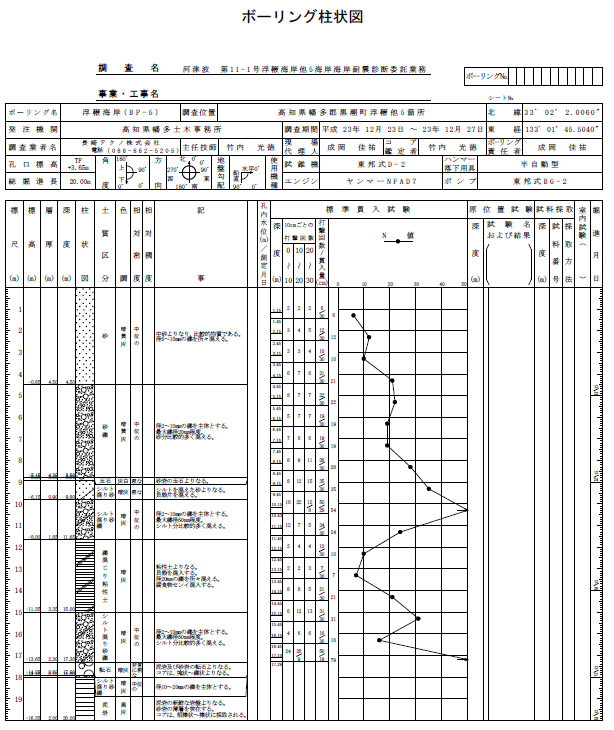 図　柱状図（PDF）の例出所：こうち地盤情報公開サイトhttp://geonews.zenchiren.or.jp/contents/prefdata/Kochi/39_KochiP2/boring/LOG/025928_BED0003.pdf 表　地盤情報を活用したサービス（例）出所：総務省「地盤情報の公開・二次利用促進のためのガイド」（2013年6月）２．食品衛生関係営業許可情報表　データ公開事例の調査項目及び比較例（食品衛生関係営業許可申請関連情報）出所：各公開データをもとに三菱総合研究所作成表　データ公開事例の比較例出所：各公開データをもとに三菱総合研究所作成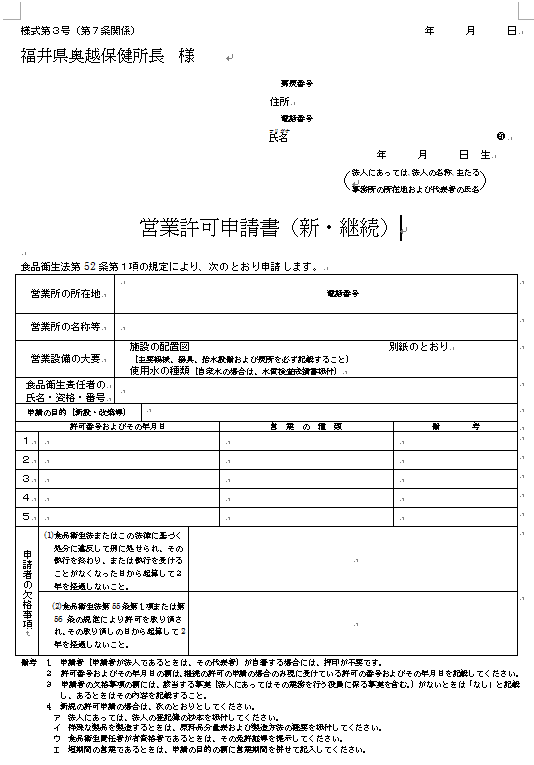 図　営業許可申請書の例（福井県）出所：福井県Webサイト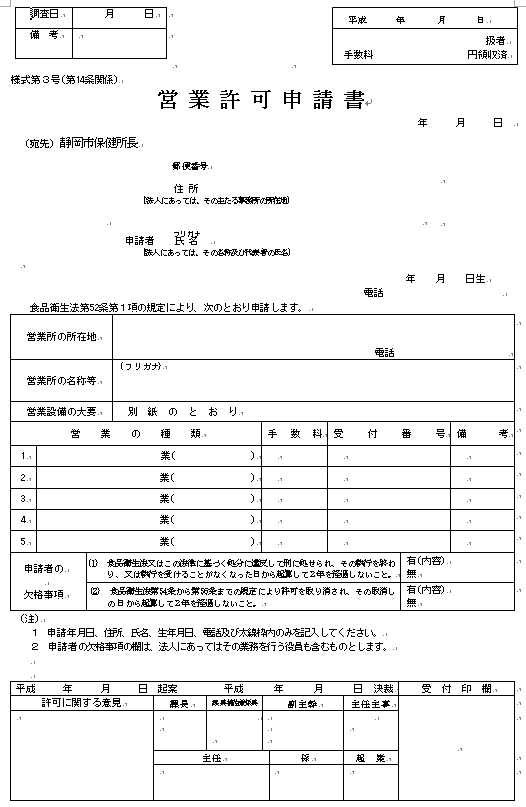 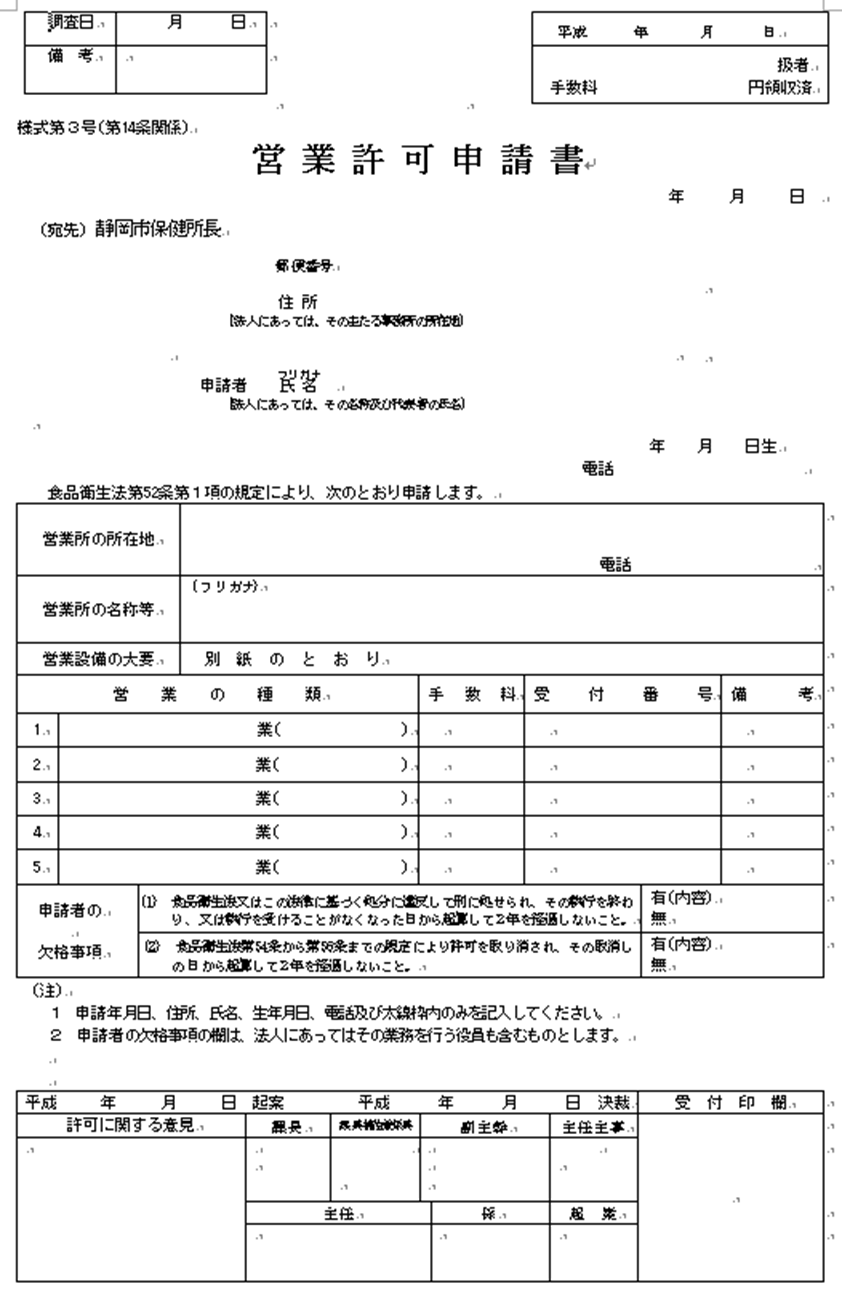 図　営業許可申請書の例（静岡市）出所：静岡市Webサイト表　検討対象情報（案）及び活用例資料５タイトル作成者地盤情報の公開・二次利用促進のためのガイド総務省平成24年度オープンデータ実証実験 地盤情報総務省地質ガイドライン　電子納品運用ガイドライン（案)　【地質・土質調査編】国土交通省地質・地盤情報活用検討委員会 中間報告地質・地盤情報活用検討委員会名称提供者提供方法概算数量統合化地下構造データベース　-GeoStation-防災科学技術研究所Web-GIS0.2万本国土地盤情報検索サイト　-KuniJiban-土木研究所（国土交通省）Web-GIS11万本三次元統合システム -ボーリングデータ解析サイト-産業技術総合研究所地質調査総合センターWeb-GIS非公表みちのくGIDAS　-宮城県、秋田県、八戸市等-みちのくGIDAS運営協議会Web-GIS非公表とちぎ地図情報公開システム栃木県Web-GIS0.3万本群馬県ボーリング Map群馬県建設技術センターWeb-GIS0.8万本埼玉県地理環境情報Web-GIS埼玉県Web-GIS1万本地質環境インフォメーションバンク千葉県Web-GIS2.6万本東京の地盤（Web版）[集合柱状図]東京都土木技術支援・人材育成センターWeb0.7万本かながわ地質情報MAP神奈川県都市整備技術センターWeb-GIS1.1万本環境地図情報 「地盤View」横浜市Web-GIS0.8万本地質図集 [集合柱状図]川崎市Web0.3万本静岡県統合基盤地理情報システム静岡県Web-GIS非公表岡山県地盤情報岡山地質情報活用協議会Web-GIS0.21万本徳島県地盤情報検索サイト -Awajiban- 徳島県県土整備部建設管理課Web-GIS0.56万本こうち地盤情報公開サイト高知地盤情報利用連絡会Web-GIS0.35万本かごしま地盤情報閲覧システム鹿児島県建設技術センターWeb-GIS0.2万本項目項目高知県静岡県栃木県属性タイトルこうち地盤情報公開サイト静岡地質情報マップとちぎ地図情報公開システム属性データ形式XML、PDFXML、PDFPDF属性ライセンス独自（事前許諾無しで、閲覧、ダウンロード，複製，頒布，二次利用可能）独自（出所表示、改編・改ざん禁止）独自（著作権はないものとする、出所表示）属性公開場所http://geonews.zenchiren.or.jp/kochi/index.htmlhttp://www.gis.pref.shizuoka.jp/?mc=01&mp=001http://www.dgis.pref.tochigi.lg.jp/map/login.aspx属性更新頻度記載なし記載なし記載なし公開項目用語：記載例固有コード固有コード：BEDPKochi20120026発注番号：25-C5447-01-13-02-公開項目用語：記載例基礎情報適用規格：JIS A 0205-2008JIS A 0206-2008適用規格：JIS A 0205-2008JIS A 0206-2008-公開項目用語：記載例調査基本情報調査名：河津波　第11-1号浮鞭海岸他5海岸耐震診断委託業務調査目的：04調査対象：01ボーリング名：浮鞭海岸(BP-5)ボーリング総数：5ボーリング連番：3調査名：平成25年度第25-C5447-01号](都)焼津広幡線県単独街路整備事業に伴う地質調査業務委託調査目的：01調査対象：01ボーリング名：No.1ボーリング総数：2ボーリング連番：1調査名：地質調査業務委託 3 ・2 ・1 0 1 大通りその2 1 ( 国庫街路)公開項目用語：記載例経度緯度情報経度_度：133経度_分：33経度_秒：01.9040緯度_度：33緯度_分：34緯度_秒：25.7290取得方法コード：09取得方法説明：（記載なし）読取精度コード：3測地系：1経度_度：138経度_分：18経度_秒：00.0000<緯度_度：34緯度_分：52緯度_秒：58.0000取得方法コード：02取得方法説明：（記載なし）読取精度コード：0測地系：0北緯：3 6 ﾟ 3 4 ' 1 1 . 8 8 "東経：1 3 9 ﾟ 5 1 ' 3 8 . 9 7 "公開項目用語：記載例調査位置調査位置住所：高知県幡多郡黒潮町浮鞭他5箇所コード1次：4933コード2次：40コード3次：42調査位置住所：焼津市八楠　地内コード1次：5238コード2次：22コード3次：54-公開項目用語：記載例発注機関発注機関名称：高知県幡多土木事務所テクリスコード：23901112発注機関名称：静岡県島田土木事務所テクリスコード：32206006-公開項目用語：記載例調査期間調査期間_開始年月日：2011-12-23調査期間_終了年月日：2011-12-27調査期間_開始年月日：2012-07-31調査期間_終了年月日：2012-11-30調査期間：平成 2 1年 6月 1 8日 ～ 2 1年 6月 2 3日公開項目用語：記載例調査会社調査会社_名称：長崎テクノ株式会社調査会社_TEL：088-123-4567調査会社_主任技師：山田　太郎調査会社_現場代理人：山田　次郎調査会社_コア鑑定者：山田　三郎調査会社_ボーリング責任者：山田　四郎調査会社_名称：日本エルダルト株式会社調査会社_TEL：054-123-4567-公開項目用語：記載例ボーリング基本情報孔口標高：3.65総掘進長：20.00柱状図様式：1掘進角度：0.00掘進方向：0.00地盤勾配：0.00孔口標高：4.17総掘進長：9.50柱状図様式：1掘進角度：0.00掘進方向：（記載なし）地盤勾配：0.00-<ボーリング情報 DTD_version="2.10"><標題情報><調査基本情報><調査名>国体第100-1号 平成10年度土佐市民公園グラウンド整備事業測量調査委託業務</調査名><調査目的/><調査対象/><ボーリング名>No.1</ボーリング名><ボーリング総数>1</ボーリング総数><ボーリング連番>1</ボーリング連番></調査基本情報><経度緯度情報><経度_度>133</経度_度><経度_分>24</経度_分><経度_秒>16.4850</経度_秒><緯度_度>33</緯度_度><緯度_分>29</緯度_分><緯度_秒>54.8450</緯度_秒><取得方法コード>02</取得方法コード><読取精度コード>3</読取精度コード><測地系>1</測地系></経度緯度情報><調査位置><調査位置住所>土佐市 高岡町丁</調査位置住所><コード1次>5033</コード1次><コード2次>13</コード2次><コード3次>92</コード3次></調査位置><発注機関><発注機関名称/><テクリスコード/></発注機関><調査期間><調査期間_開始年月日>1998-12-18</調査期間_開始年月日><調査期間_終了年月日>1998-12-21</調査期間_終了年月日>　（以下、省略）サービス分野サービス項目サービス内容(想定)バリューサービス地盤リスク評価住宅や産業に係る土地開発に際して、地盤状況、災害程度などの点をもとに専門家の判断を加えた地盤リスクを総合的に評価し、開発事業者等へ提供する。バリューサービス最適移動ルート提示災害時における対応人員の最適移動経路、住民の避難経路等をシミュレートし、安全優先順位を付けた評価情報を提供する。情報コンテンツ提供災害シミュレーション結果提供地盤情報を活用した地震・土砂災害等のシミュレーション結果を、情報コンテンツとして提供する。情報コンテンツ提供地盤観測データ提供広範囲に定点観測した地盤情報を収集し、データ処理と解析結果を情報コンテンツとして提供する。プラットフォーム提供ハザードマップ表示地盤情報を活用した地震・土砂災害等のシミュレーションをもとに、地域レベルでの精密なハザードマップを作成・表示するシステムを提供する。プラットフォーム提供地質モデル図表示地盤情報を活用した３次元の地下地質構造モデル図を作成・表示するシステムを提供する。プラットフォーム提供Web-GISインターネット上で、Web ブラウザを通じて、災害・防災情報等の GIS を提供する。データマネジメントデータマイニング統計解析手法を用いて大量の地盤情報を分析し、隠れた関係性や意味を見つけ出す知識発見型のサービス。データマネジメントDB構築・管理クラウド技術を活用して、地方公共団体保有の未公開地盤情報を収集しデータベースを構築・管理する。データマネジメントデータ品質保証電子納品された、不良・低品質な地盤情報（ボーリングデータ）の識別と改善を行い、品質の良いデータを選択して提供する。項目項目福井県静岡市属性タイトル食品営業許可施設食品衛生関係営業許可台帳属性データ形式csv、RDF、Linked-RDFcsv属性ライセンスCC BYCC BY属性公開場所http://www.pref.fukui.jp/doc/toukei-jouhou/opendata/list_10.htmlhttp://dataset.city.shizuoka.jp/dataset/shokuhin20151023-001属性更新頻度平成27年5月～平成28年3月許可全施設（H28.3.31現在）H28.04以降毎月公開項目用語：記載例番号-_id：1公開項目用語：記載例業種業種：飲食店種目：めん類業種業態名称：飲食店営業（その他）公開項目用語：記載例屋号屋号：８番らーめん灯明寺店屋号商号：たい焼き茶屋　葵堂　有東坂店公開項目用語：記載例住所郵便番号： 910-0063住所：福井県福井市灯明寺３丁目3108緯度： 36.096623経度： 136.21134営業所町名：清水区有東坂二丁目営業所住所1：２９４番地の１３営業所住所2：セントラルビル　１０３公開項目用語：記載例電話番号電話番号： 0776-45-9776営業所電話番号： 054-347-2626公開項目用語：記載例申請者-営業者氏名/山田　太郎公開項目用語：記載例許可許可日： 2015/5/12許可年月日： 2016/1/27許可番号：50009939項目項目熊本市神奈川県属性タイトル食品衛生法に基づく飲食店営業許可施設一覧飲食店新規営業許可施設一覧属性データ形式csvExcel属性ライセンスCC BYCC BY属性公開場所http://www.city.kumamoto.jp/opendata/pub/detail.aspx?c_id=38&id=7http://www.pref.kanagawa.jp/cnt/f534212/属性更新頻度平成28年4月30日現在で許可のある施設平成28年２月から４月公開項目用語：記載例番号No.：1-公開項目用語：記載例業種業種：飲食店営業（一般食堂）種目：一般食堂公開項目用語：記載例屋号屋号・商号：麺屋　軌跡　熊本　本店営業店名：デジキュー　BBQテラス（別セルで）：ビナウォーク店公開項目用語：記載例住所営業所所在地：熊本市中央区南坪井町4-16営業所所在地：海老名市中央１－６－１（別セルで）：ビナウォーク３番館屋上公開項目用語：記載例電話番号営業所電話番号：288-2353営業所電話番号：080-3756-3937公開項目用語：記載例申請者申請者氏名：㈱レベル代表者氏名：山田　太郎申請者住所：香川県高松市室新町1008-4平山ﾋﾞﾙ西棟1F申請者電話番号：087-814-3931申請者名：株式会社タイシステム法人代表者：山田　太郎肩書：代表取締役申請者住所：中魚沼郡津南町大字上郷上田乙（別セルで）：１５４２番地申請者電話番号：025-765-3541  公開項目用語：記載例許可申請年月日：2016/4/25許可年月日：2016/4/26初回許可年月日：2016/4/26有効期間開始日：2016/4/26有効期間満了日：2022/5/31許可番号：第2016-001-0066号許可年月日：H28.04.22検討対象情報（案）活用例（可能性含む）食品衛生関係営業許可申請関連情報・データフォーマットが共通化されれば、「食べログ」「ぐるなび」「Yahoo!ロコ」などの地域情報サービスにおいて、新規開店情報として活用される可能性がある。現時点では、公開している地方公共団体が限られており、地方公共団体ごとにデータフォーマットが揃っていないことから、活用に至っていない。給付金・控除関係情報・550万人以上が利用する家計簿アプリ「Zaim」（運営：株式会社Zaim）は、アプリ利用者向けサービスのひとつとして、居住地、家族構成などの登録情報をもとに、地方公共団体等が提供する給付金・控除の中で、活用可能性のある情報を提供している。ほとんどの地方公共団体で情報は公開されているが、データの所在や形式などが揃っておらず、約1740団体分の情報を、人手をかけて収集・提供している。・120以上の地方公共団体向けに子育て情報サイト「子育てタウン：ママフレ」を提供する株式会社アスコエパートナーズは、子育て関連情報のひとつとして、給付金等の情報を提供している。こちらも、半自動化は進めているものの、人手をかけて情報収集・提供している。広報紙情報・全国200以上の地方公共団体の広報紙情報を収集・提供する「マイ広報紙」を運営する一般社団法人オープン・コーポレイツ・ジャパンは、地方公共団体がPDF等で公開する広報紙データを、クラウドソーシングを活用してデータ化し、サービスを提供している。